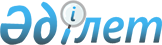 Об образовании избирательных участков на территории Кызылкогинского районаРешение акима Кызылкогинского района Атырауской области от 27 февраля 2015 года № 4. Зарегистрировано Департаментом юстиции Атырауской области 27 февраля 2015 года № 3110
      В соответствии со статьей 23 Конституционного Закона Республики Казахстан от 28 сентября 1995 года "О выборах в Республики Казахстан" и статьей 33 Закона Республики Казахстан от 23 января 2001 года "О местном государственном управлении и самоуправлении в Республике Казахстан" аким Кызылкогинского района РЕШИЛ:
      1. По согласованию с Кызылкогинской районной территориальной избирательной комиссией образовать на территории района избирательные участки согласно приложению.
      2. Контроль за исполнением настоящего решения возложить на руководителя аппарата акима района Абуова М.
      3. Настоящее решение вступает в силу со дня государственной регистрации в органах юстиции и вводится в действие по истечении десяти календарных дней после дня его первого официального опубликования. Избирательные участки на территории Кызылкогинского района
      Сноска. Приложение - в редакции решения акима Кызылкогинского района Атырауской области от 26.03.2024 № 12 (вводится в действие со дня его первого официального опубликования). Избирательный участок № 143
      Место расположения: Кызылкогинский район, Миялинский сельский округ, село Миялы, улица Х.Досмухамедова, дом 1, здание государственное учреждение "Кызылкогинский районный отдел культуры, развития языков, физической культуры и спорта" районное государственное казенное коммунальное предприятие дом культуры "Арман". Телефон: 8/71238/2-12-30.
      Границы: А.Кунанбаева 13/1, 13/2, 21/1, 23, 25, 27/1, 27/2, 31/1, 31/2, 33/1, 33/2, 35/1, 35/2, 37/1, 37/2, 39/1, 39/2, 41/1, 41/2, 43/1, 43/2, 45/1, 45/2; Ж.Жабаева 28/1, 28/2, 30/1, 30/2, 31, 32, 33/1-4, 33а, 33б, 34/1, 34/2, 35, 35а, 36/1, 36/2, 37/1-3, 37/4, 37а, 37б, 38/1, 38/2, 39/1, 39/2, 40/1, 40/2, 41, 42/1, 42/2, 44/1, 44/2, 45, 46, 47, 48/1-3, 49, 50/1, 50/2, 51, 52, 54, 56, 58; К.Смагулова 1/1, 1/2, 2/1, 2/2, 3, 4/1-3, 5/1, 5/2, 6/1-3, 6/4, 7, 8/1-3, 8/4, 9, 10/1, 10/2, 11, 14/1-3, 15/1-4, 16/1, 16/2; 19/2,19/4; Ы.Шурекова 1, 2/ 1, 2/2, 3, 4/1, 4/2, 5-22; К.Жайылганова 1, 2, 2а, 3/1, 3/2, 4, 5/1, 5/2, 6, 7/1, 7/2, 8, 9/1, 9/2, 10, 11/1, 11/2, 12, 13/1, 13/2, 14, 16, 17/1, 17/2, 18-20, 22, 24; А.Куттыбаевой 11, 13, 15, 19, 21, 23, 25, 27, 28, 29/1-4, 30, 31/1, 31/2, 32/1, 33, 35, 36/1, 36/2, 37, 38, 39/1, 39/2, 40, 41/1, 41/2, 42, 44/1, 44/2, 45/1, 45/2, 45/3, 46/1, 46/2, 47, 48/1, 48/2, 49, 50/1, 50/2, 51, 64; Б.Нысанбаева 1/1, 1/2, 2/1, 2/2, 3, 4/1, 4/2, 5/1, 5/2, 6/1, 6/2, 6/3, 7/1, 7/2, 8/1, 8/2, 9/1, 9/2, 10, 11/1, 11/2, 12/1, 12/2, 13/1, 13/2, 14/1, 14/2, 15, 16/1, 16/2, 17/1, 17/2, 18/1, 18/2; С.Муканова 1/1, 1/2, 2/1, 2/2, 3/1, 3/2, 4/1, 4/2, 5/1, 5/2, 6/1, 6/2, 7, 7/1, 7/2, 8/1, 8/2, 9/1, 9/2, 10/1, 10/2, 11/1,11/2, 12/1, 12/2, 13/1, 13/2, 14/1, 14/2, 15/1, 15/2, 16, 16/1, 16/2, 17/1, 17/2, 18; С.Сейфуллина 1, 2/1, 2/2, 3, 4/1, 4/2, 5, 6/1, 6/2, 7, 8/1, 8/2, 9/1, 9/2, 10, 10/1, 10/2, 11/1, 12/1, 12/2, 13; Б.Кубенова 1/1, 1/2, 2/1, 2/2, 3, 3А, 4-7, 8/2, 9, 15; Х.Досмухамедулы 3, 4/2, 5, 7/1, 7/2, 9, 11, 13, 15/1, 15/2, 15/3, 17/1, 17/2, 19/1, 19/2, 21, 23; Ы.Алтынсарина 1, 1б, 1в, 2, 3, 3а, 4-7, 7а, 8-15, 15а, 16-24, 24а, 26-30, 31а, 32, 33, 34, 35/1, 35/2, 36, 36а, 37, 39, 40, 41а, 46, 48, 50, 51-56, 56а, 57-64, 64а, 67-69, 71, 72, 74, 74а, 76а, 80, 82, 84, 85, 95, 96-99; А.Науанулы 4, 5/1, 5/2, 6, 6/1, 6/2, 7, 8/1, 8/2, 9, 10/1, 10/2, 11, 13/1, 13/2, 14, 15/1, 15/2, 16, 17/1, 17/2, 18, 19/1, 19/2, 20, 21/1, 21/2, 23/1, 24, 25, 27, 27а, 29, 30-32, 34, 38, 40, 42, 44; Ш.Еркинова 4/1, 4/2, 4/3, 5/1, 5/2, 6/1, 6/2, 8/1, 8/2, 9/1, 9/2, 10/1, 10/2, 12/1, 12/2, 12а, 13, 14, 14а, 15, 16, 16а; У.Жайыкова 1, 2/1, 2/2, 3, 4, 5/1, 5/2, 6/1, 6/2, 7/1, 7/2, 8/1, 8/2, 9/1, 9/2, 10/1, 10/2, 11/1, 11/2, 12/1, 12/2, 13/1, 13/2, 14/1, 14/2; Ж.Измаганбетовой 1-6а, 7/1, 7/2, 8, 10, 10а, 11-28; Т.Карабалина 47/1, 47/2, 49- 65, 66/1, 66/2, 67- 70, 72, 74/1, 74/2, 75, 76/1, 76/2, 77, 79-83; А.Сабирова 40-44/1, 44/2, 45, 46/1, 46/2 47/1, 47/2, 48/1, 48/2, 49, 50, 52, 54; К.Аккуова 35-40, 41/1, 41/2, 42/1, 42/2; А.Салимгереев 1-18, 20, 24, 26; С.Каримова 7а, 11, 13а, 17, 20. Избирательный участок № 144
      Место расположения: Кызылкогинский район, Миялинский сельский округ, село Миялы, улица А.Кунанбаева, дом 14, здание коммунальное государственное учреждение "Средняя школа имени Халела Досмухамедова" отдела образования Кызылкогинского района Управления образования Атырауской области". Телефон: 8/71238/2-14-12.
      Границы: А.Кунанбаева 20/1, 20/2, 21/1, 22/1, 22/2, 23, 24, 25, 26/1, 26/2, 27/1, 27/2, 28/1, 28/2, 30/1, 30/2, 31/1, 31/2, 33,/1, 33/2, 34, 35/1, 35/2, 36а, 36б, 37/1, 37/2, 38 а, б, 39/1, 39/2, 40, 40 а, б, 41/1, 41/2, 42, 42а, 43/1, 43,/2, 44; 45/1, 45/2; Ж.Жабаева 1а, 2-20, 22, 24/1-2, 26/1-2; 27; Т.Аубакирова 1/1, 1/2, 2-4, 5/1, 5/2, 6а, 7/1-2, 8, 9/1, 9/2, 10, 11/1, 11/2, 12, 13/1, 13/2, 14, 16; М.Ауезова 1/1, 1/2, 2/1, 2/2, 3/1, 3/2, 4/1, 4/2, 4/3, 5/1, 5/2, 6/1, 6/2, 7/1, 7/2, 7/3, 8/1, 8/2; М.Утемисулы 1/1, 1/2, 2/1, 2/2, 3/1, 3/2, 4/1, 4/2, 4/3, 5/1, 5/2, 6/1, 6/2, 7/1, 7/2, 8/1, 8/2, 9/1, 9/2, 10, 11/1, 11/2, 12/1, 12/2, 13/1, 13/2, 14/1, 14/2; И.Тайманулы 1/1, 1/2, 2/1, 2/2, 3/1, 3/2, 4/1, 4/2, 5/1, 5/2, 6/1, 6/2, 7/1, 7/2, 8/1, 8/2, 9, 10/1, 10/2, 11, 12/1, 12/2, 13, 14, 15/1, 15/2; А.Молдагуловой 2/1, 2/2, 2/3, 4/1, 4/2, 5/1, 5/2, 6/1, 6/2, 7/1, 7/2, 8/1, 8/2, 9, 10, 10а, 10б, 11/1, 11/2, 12, 13/1, 13/2, 14, 16/1, 16/2; Н.Шаутикенова 1/1, 1/2, 2/1, 2/2, 3/1, 3/2, 4, 5, 6/1, 6/2, 7, 8, 9, 10/1, 10/2, 11; М.Маметовой 2, 3/1, 3/2, 3/3, 3/4, 3/5, 3/6, 4, 5, 6, 6а, 8, 10; А.Жангелдин 2-20, 22; А.Иманова 3-13, 14/1, 14/2, 15, 16/1, 16/2, 17, 18, 19/1, 19/2, 20-30, 32, 34; К.Сатпаева 2/3, 2/4, 2/5, 2/6, 4/1, 4/2, 4/3, 4/4, 4/5, 4/6, 4/7, 4/8, 5, 6-11, 12/1, 12/2, 13, 14/1, 14/2, 15-26, 27/1, 27/2, 28/1, 28/2, 29/1, 29/2, 30, 31/1, 31/2, 32, 33/1, 33/2, 34; К.Омиршина 1, 2, 3/1, 3/2, 4/1, 4/2, 5-9, 10/1, 10/2, 10/3; О.Сулейменова 1/1, 1/2, 2-4, 5/1, 5/2, 6, 7, 8/1, 8/2, 9/1, 9/2, 10/1, 10/2, 11, 12, 13, 14, 15, 16/1, 16/2, 18-22; Т.Карабалина 1, 2, 3, 3а, 4-17, 17/1, 17/2, 18, 19/1, 19/2, 20, 21/1, 21/2, 22, 23/1, 23/2, 24-26, 27/1-5, 28, 29, 30, 32/1, 32/2, 34/1, 34/2, 35/1, 35/2, 35/3, 38/1, 38/2; А.Сабырова 1-26, 27/1, 27/2, 28-30, 31, 32, 34, 36, 38; К.Аккуова 1-6, 7, 8, 9, 10-14, 15, 16, 17, 19, 20-34; А.Куттыбаевой 2-6, 12а, 14/1-4, 16/1-3, 17, 18, 19, 20; М.Макатаева 2-15, 18; Т.Кенжегалиева 1-6, 8/1, 8/2, 9, 10-13; зимовка Самай 1. Избирательный участок № 145
      Место расположения: Кызылкогинский район, Миялинский сельский округ, село Миялы, улица А.Кунанбаева, дом 49а, здание коммунальное государственное учреждение "Школа-гимназия имени Ы.Шорекова" отдела образования Кызылкогинского района Управления образования Атырауской области".
      Телефон: 8/71238/2-13-55.
      Границы: А.Кунанбаева 48а, 52-81, 85; Д.Куанышева 1-36; Бокен би 1-31, 33, 35; К.Сагырбайулы 1-36; Казыбек би 1, 3, 5, 7, 9, 11, 13, 15, 17, 19, 21, 25, 27, 29, 33, 35; С.Усенов 1-7, 9, 11, 12, 13, 15-39; К.Тасжанова 1-36; С.Датулы 1, 3, 5, 7, 9, 11; Г.Сланова 1-11; К.Куанышев 1, 3-25, 27; М.Монкеулы 1-8, 11-27; С.Суюнова 2-12, 15, 16, 18, 19, 20, 21, 22, 22А, 23, 25-31, 31А, 32-34; Т.Жумагалиева 1-18; Молтек -3, 1 улица 4, 7, 9, 11, 14, 16, 17, 18, 19, 21, 22, 23, 24, 26, 27, 28, 30; 2 улица 1, 3, 12, 14, 16, 17, 19, 25, 26; 3 улица 1, 2, 4, 10, 12, 13, 25, 26, 29-33; 4 улица 3, 21, 25; 5 улица 5, 15, 25, 27, 31, 39, 43, 53, 57; 7 улица 8, 10, 11-13, 16, 18, 27, 34-36; 8 улица 3, 6, 10, 14, 17-19, 24, 29, 30, 34; 9 улица 1, 2, 4, 12, 14, 19, 21, 23, 26, 37, 41, 42, 43; зимовка Камыскол 1; зимовка Аяпберген 2; зимовка Курмангазы 1; зимовка Барлыбай 1. Избирательный участок № 146
      Место расположения: Кызылкогинский район, Жангельдинский сельский округ, село Жангельдин, улица Д.Асангалиева, дом 7, здание государственное казенное коммунальное предприятие дом культуры "Жангелдин".
      Телефон: 8/71238/2-61-09.
      Границы: А.Алишевой 1-22; А.Еркалиева 1-20; Д.Коспаева 1-57; Д.Асангалиева 1-45; М.Лукпанова 1-17; И.Купбаева 1-40; К.Утемуратова 1-29; М.Узенова 1-20; С.Турышева 1-33; зимовки Болектобе 1; Шиликудык 1; Дареткудык 1; Думбая 1; Кубек 1; Киндиксай 1-2; Кулдикудык 1-2; Кенен 1; Кабаккудык 1; Жыракудык 1; Аксай 1; Темирбай 1; Аяпбергена 1; Туяккали 1; Шыганкол 1; Жага 1. Избирательный участок № 147
      Место расположения: Кызылкогинский район, Уильский сельский округ, село Жаскайрат, улица Т.Кайырбаева, дом 1, здание государственное казенное коммунальное предприятие дом культура "Шалкыма".
      Телефон: 8/71238/2-50-95.
      Границы: К.Карасартовой 1/1, 1/2, 2/1, 2/2, 3/1, 3/2, 4, 5, 6а, 6-13, 14/1, 14/2, 15/1, 15/2, 16, 17, 18/1, 18/2, 19; М.Сартова 1, 2/1, 2/2, 3/1, 3/2, 4/1, 4/2, 5/1, 5/2, 6-13, 14/1, 14/2, 15/1, 15/2, 16/1, 16/2, 17/1, 17/2, 18/1, 18/2, 19/1, 19/2, 20/1, 20/2, 21/1, 21/2, 22/1, 22/2, 23/1, 23/2, 24/1, 24/2, 25/1, 25/2, 26/1, 26/2, 27/1, 27/2, 28, 29/1, 29/2, 29/3; Х.Досмухамедова 1, 2/1, 2/2, 2/3, 2/4, 3/1, 3/2, 4, 5, 6/1, 6/2, 7/1, 7/2, 8/1, 8/2, 9/1, 9/2, 10, 11/1, 11/2, 12; Б.Касаева 1-9, 10/1, 10/2, 11-23, 24, 14а, 17а,17б; С.Култаева 1, 1/1, 1/2, 2/2, 3/1, 3/2, 4/1, 4/2, 5/1, 5/2, 6/1, 6/2, 7, 8/1, 8/2, 9/1, 9/2; Б.Стамгазиева 1-16, 17/1, 17/2, 18-25, 20а, 26; Ш.Еркинова 1/1, 1/2, 2/1, 2/2, 3/1, 3/2, 4, 5/1, 5/2, 6, 7, 8, 9/1, 9/2, 10-15, 16/1, 6/2, 17, 18, 19/1, 19/2, 20/1, 20/2, 21/1, 21/2, 22/1, 22/2, 24/1, 24/2, 25, 26, 26а, 26б, 27, 28, 28а, 29/1, 29/2, 30-34, 35/1, 35/2, 36/1, 36/2, 36-39, 40/1, 40/2, 41, 42/1, 43, 44, 45/1, 45/2, 46, 47, 48, 49, 50, 51, 53; С.Калекенова 1, 1/1, 1/2, 2/1, 2/2, 3/1, 3/2, 4/1, 4/2, 5/1, 5/2, 6/1, 6/2, 7/1, 7/2, 8, 8а, 8/1, 8/2, 9/1, 9/2, 10/1, 10/2, 11/1, 11/2, 12/1, 12/2; И.Шурекова 1-4, 5/1, 5/2, 6/1, 6/2, 7/1, 7/2, 8/1, 8/2, 9/1, 9/2, 10/1, 10/2, 11, 12/1, 12/2, 13/1, 13/2, 14/1, 14/2, 15/1, 15/2, 16/1, 16/2, 17/1, 17/2, 18/1, 18/2, 19/1, 19/2, 20-28; Д.Кенесова 1, 2, 3/1, 3/2, 4/1, 4/2, 5/1, 5/2, 6, 7/1, 7/2, 8/1, 8/2, 9/1, 9/2, 10, 11/1, 11/2, 12, 13, 14/1, 14/2, 15, 16, 17, 18/1, 18/2, 19/1, 19/2, 19/3, 20/1, 20/2, 21/1, 21/2, 22/1, 22/2, 23, 24, 25/1, 25/2, 26, 27/1, 27/2; Т.Кайырбаева 7, 8/1, 8/2, 9-11, 13, 14/1, 14/2, 15/1, 15/2; Жана коше 2, 3, 5, 9, 11, 12, 16, 17, 18, 19, 21, 22, 23, 24, 25, 28, 29, 30, 31, 32, 38; населенный пункт Аккора 1-21; Балабейт 1-7; Даулетиман 1-9; зимовка Мырзагали 1; зимовка Кокалабие 1; зимовка Когабая 1; зимовка Жаман 1; зимовка Арыстангали 1; зимовка Кулынкеткен 1; зимовка Кужакум 1; зимовка Нурпейс 1; зимовка Кулымжан 1; зимовка Туктамыс 1; зимовка Аксор 1; зимовка Айнаш 1; зимовка Тургали 1; зимовка Бериштам 1; зимовка Жамибулак-1. Избирательный участок № 148
      Место расположения: Кызылкогинский район, Куздигаринский сельский округ, село Коныстану, улица К.Жагалбаева, дом №12, здание государственное коммунальное казенное предприятие дом культуры "Самал".
      Телефон: 8/71238/2-72-39.
      Границы: К.Танкиева 1-24; Б.Доскенжиева 1-10; К.Кереева 1-23; А.Декеева 1-26; Д. Кабесова 1-17; О.Куатова 1-9; А.Кадиргалиева 1-27; А.Иманова 1-17; Г.Муратбаева 1-18; К.Жагалбаева 1-22; А.Алмаганбетова 1-29; населенный пункт Буйрек; населенный пункт Коскулак. Избирательный участок № 149
      Место расположения: Кызылкогинский район, Тасшагилский сельский округ, село Тасшагил, улица С.Сейфуллина, дом 32, здание коммунальное государственное учреждение "Тасшагильская средняя школа" отдела образования Кызылкогинского района Управления образования Атырауской области". Телефон: 8/71238/5-11-43.
      Границы: С.Сейфуллин 1-24; К.Досыгалиев 1, 3-15, 17-35, 37, 39, 41, 43, 45; К.Кожахметовой 1-26, 37; Ж.Жабаева 2, 4, 6, 8, 10-12, 14-50, 53, 54, 56, 58; Н.Мирамова 1-35; Ж.Буркишева 1, 3, 5-17, 19, 20, 21, 22, 23, 24. 25, 26, 27, 28; отделение Коныстану 1-11; отделение Когам 1-19; зимовка Ажибай; зимовка Байбек; зимовка Апандой; зимовка Казбай; зимовка Косбиик; зимовка Тасмола; зимовка Склад; зимовка Жандалы-1; зимовка Жандалы-2; зимовка Акшкол; зимовка Бисекен; зимовка Нурмукан; зимовка Шубарат; зимовка Ата; зимовка Нурмолда; зимовка Алпысторт; зимовка Жанакора; зимовка Еркебай; зимовка Камиякора; зимовка Досан; зимовка Утебай; зимовка Даулетбай. Избирательный участок № 151
      Место расположения: Кызылкогинский район, Жамбульский сельский округ, село Караколь, улица Т.Рыскулова, дом 31, здание государственное коммунальное казенное предприятие "Дом культуры "Караколь".
      Телефон: 8/71238/4-16-77.
      Границы: Т.Рыскулова 1-28, 35, 36, 38, 39, 40, 41, 42; Е.Бисенбаева 1-46, 50; К.Сисенбаева 1-39; А.Кунанбаева 1-40; К.Сатбаева 1-50; Ж.Жабаева 1-25; М.Айшуакова 1-40, 45, 48, 49, 54; зимовка Байгонды; зимовка Бегей; зимовка Досым; зимовка Кайып; зимовка Койсары; зимовка Оразбай; населенный пункт Айдын; зимовка Мадениет 2; зимовка Ажырык; зимовка Алабие; зимовка Ермекбай; зимовка Когам; зимовка Огиз кора. Избирательный участок № 153
      Место расположения: Кызылкогинский район, Карабауский сельский округ, село Карабау, улица Д.Нурпейсовой, дом 22, здание коммунальное государственное учреждение "Карабауская средняя школа" отдела образования Кызылкогинского района Управления образования Атырауской области". Телефон: 8/71238/3-13-48.
      Границы: М.Монкеулы 1-19; А.Науанулы 1-27; М.Маметовой 1-7; Т.Таубаева 1-39; Г.Муратбаева 1-22; К.Есенбаева 1-17; Еспай 1-31; А.Игиликулы 1-10; Ш.Утегенова 1-7; И.Уайсова 1-13; Б.Аманшина 1-23; С.Омарова 1-16; И.Тайманулы 1-6; М.Утемисулы 1-7; Д.Нурпейсовой 2-20; Н.Комекова 1-8; зимовка Сандыбай 1; зимовка Омиркора 1; зимовка Бакай 1; зимовка Комплекс 1; зимовка Торткудык 1-3; населенный пункт Бухар. Избирательный участок № 154
      Место расположения: Кызылкогинский район, Тайсойганский сельский округ, село Тайсойган, улица А.Самархановой, дом 40, здание коммунальное государственное учреждение "Средняя школа имени Габдола Сланова" отдела образования Кызылкогинского района Управления образования Атырауской области". Телефон: 8/71238/9-12-71.
      Границы: Г.Асанова 1-8; О.Даулеткалиева 1-9; А.Самархановой 1-36; Г.Сланова 1-27; зимовка Тайлакбай 1; зимовка Коктобе 2; зимовка Ыскак 1; зимовка Жанайыс 1; зимовка Мукаш 1; зимовка Талдыкум 1; зимовка Бегенияз 1; зимовка Саркошек 1-3; зимовка Сарсенбай 1; зимовка Акшкол 1; зимовка Ойтан 1; зимовка Иманалы 1; зимовка Жубан 1; зимовка Жарбосын 1; зимовка Аяпберген 1, 2; зимовка Тасмаганбет 1. Избирательный участок № 155
      Место расположения: Кызылкогинский район, Сагизский сельский округ, село Сагиз, улица Ш.Избасова, дом 1, здание государственное казенное коммунальное предприятие "Дом культуры "Шұғыла".
      Телефон: 8/71238/7-16-93.
      Границы: Н.Абдуллина 1-49; С.Бейшева 1-19; А.Омарова 1-29; А.Досымбаева 1-29; З.Маханова 1-49; Т.Коданова 1-13; Ж.Оразымбетова 1-19; Б.Пусырманова 1-11, С.Бейбарыса 3, 7, 9, 11, 13, 15, 17, 19, 21, 21-а, 27, 27-а, 29, 30, 31, 32-а, 32-б, 32-в, 53, 57; Т.Жанузакова 1-32; Ш.Избасова 1-32; А.Тулепова 1-28; А.Бисенова 1-31; А.Аширова 1-35; Ш.Валиханова 1-12; С.Куанышева 1-16; Б.Майлина 1-12; Т.Билалова 1-33; З.Сагындыкулы 1-25; Т.Декеева 1-32; К.Ускинбаева 1-10; К.Оразова 1-31; Мангилик ел 2, 4, 6, 8, 10, 12, 14, 16, 18, 20, 22; М.Монкеулы 1-22; Аль-Фараби 1-21; Абилхайыр 1-16; Абай 1-12; Махамбет 1, 3, 5, 7, 9. Избирательный участок № 156
      Место расположения: Кызылкогинский район, Сагизский сельский округ, село Сагиз, улица Тулкибая Мукангалиева, дом №6 В, здание коммунальное государственное учреждение "Сагизская средняя школа" отдела образования Кызылкогинского района Управление образования Атырауской области".
      Телефон: 8/71238/7-21-00.
      Границы: Ш.Омарова 1-30; К.Смагулова 1-58; Т.Мукангалиева 1-16; К.Омарова 1-16; З.Жакыпова 1-13; С.Нуркашева 1-20; С.Ескалиева 1-30; Н.Дауылбаева 1-17; Ж.Кушелекова 1-14. Избирательный участок № 157
      Место расположения: Кызылкогинский район, Сагизский сельский округ, село Сагиз, улица Кушали Жусипова, дом 22, здания государственное учреждение "Средняя общеобразовательная школа №9" отдела образования Кызылкогинского района Управления образования Атырауской области".
      Телефон: 8/71238/7-21-79.
      Границы: С.Бейбарыс 30, 32, 55, 59, 61, 63, 67, 69, 71, 73, 75, 77, 79, 81, 83, 85; С.Касымова 1-19; Г.Сланова 1-24; З.Улетова 1-20; К.Сегизбаева 1-26; К.Жайлыбаева 1-22-г; А.Набиевой 1-24-а; К.Жусипова 1-21; Е.Мергалиева 1-35; Д.Абатова 1-19; Ж.Абдирова 1-22; населенный пункт Былкылдакты; населенный пункт Коныраулы; зимовка Шолаксай 1-5, 9; 20, 21; зимовка Акжар 1; 265 разъезд 1-5; зимовка Тосши 1, населенный пункт Кенбай № 1, 3, 4, 5, 7, 8, 10, 11, 14, 16, 17, 21, 23, 25, 29. Избирательный участок № 159
      Место расположения: Кызылкогинский район, Мукурский сельский округ, село Мукур, улица Г.Сланова, дом 39, здание коммунальное государственное учреждение "Общеобразовательная школа №2" отдела образования Кызылкогинского района Управления образования Атырауской области".
      Телефон: 8/71238/7-90-90.
      Границы: М.Зулканова 1-34; С.Есенгалиева 1-19а; Г.Есенгалиулы 1-41; Б.Айтмаганбетова 1-28; Г.Сланова 1-36; Ж.Кенжебаева 1-17а; Б.Аманшина 1-38а; М.Даулетбаева 1-31; улица М.Султанова 1-26, 36, 37; улицы 4 аула 1-63; улицы 5 аула 1-86а; населенный пункт Соркол 1-32; населенный пункт Саркумак 1-20; зимовка Кемерши-1. Избирательный участок № 160
      Место расположения: Кызылкогинский район, Мукурский сельский округ, село Мукур, улица М.Зулканова, дом 11, здание коммунальное государственное учреждение "Мукурская средняя школа" отдела образования Кызылкогинского района Управления образования Атырауской области".
      Телефон: 8/71238/6-13-70.
      Границы: улицы 6-го аула села Мукур 1-176; населенный пункт Таскудык 1-11, 12а-15, 17, 18, 20-22, 25-39. Избирательный участок № 161
      Место расположения: Кызылкогинский район, Мукурский сельский округ, село Жамансор, дом 32а, здание коммунальное государственное учреждение "Жамансорская начальная школа" отдела образования Кызылкогинского района Управления образования Атырауской области". Телефон: 8/71238/2-80-49.
      Границы: село Жамансор улицы 1-106; село Кенбай улицы 1-32; зимовка Торткудык 1-8. Избирательный участок № 163
      Место расположения: Кызылкогинский район, Мукурский сельский округ, село Жантерек, дом 38, здание коммунальное государственное учреждение "Общеобразовательная начальная школа №75" отдела образования Кызылкогинского района Управление образования Атырауской области". Телефон: 8/71238/2-85-32.
      Границы: улицы села Жантерек 1-64.
					© 2012. РГП на ПХВ «Институт законодательства и правовой информации Республики Казахстан» Министерства юстиции Республики Казахстан
				
      Аким района

М. Муканов

      "СОГЛАСОВАНО"Председатель Кызылкогинской районнойтерриториальной избирательной комиссииЖ. Ибрашев

      "26" февраля 2015 год
Приложение к решению акима Кызылкогинского района № 4 от "27" февраля 2015 года